Week 6 – Wednesday Challenge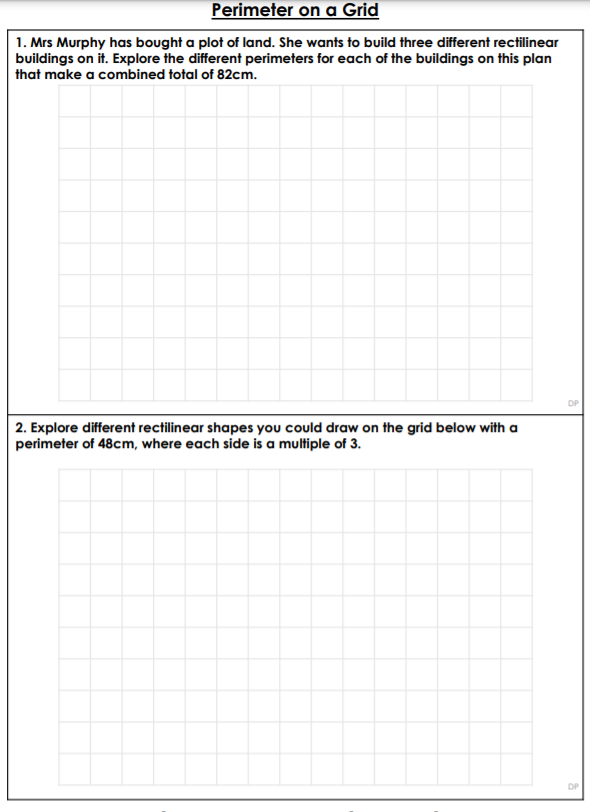 Wednesday– Answers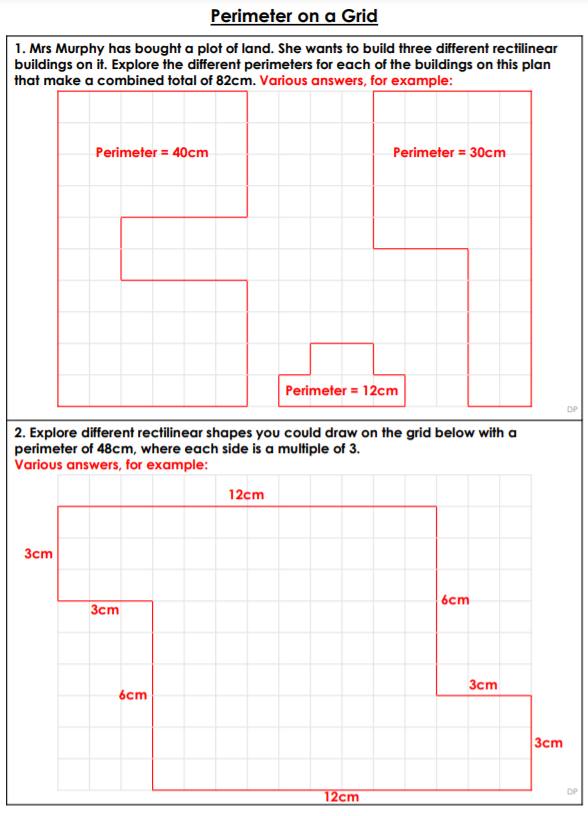 